Pesticide Spraying Notification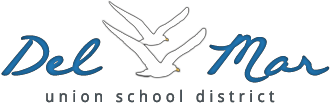 Del Mar Union School DistrictDear Parent or Guardian,The Healthy Schools Act of 2000 requires all California school districts to notify parents or guardians of pesticides they expect to apply during the school year. The district office and school sites may be treated with the following ECO-friendly products and pesticides as needed.*These chemicals are exempt from notification regulations established by CDPR 25(b). This information is provided voluntarily by the Del Mar Union School District.More information regarding these pesticides and pesticide use reduction can be found on the Department of Pesticide Regulation website at https://apps.cdpr.ca.gov/schoolipm/Please make a note of the dates for pesticide spraying, weed control spraying and fertilization as noted below. You may use this link to register to receive a notification 72 hours before pesticides are applied (https://docs.google.com/forms/d/e/1FAIpQLScueZgAFROA_jDw_j2IR9z9h7l2N6OIxK2QLmXH4-9yE_kFDg/viewform)Pesticide Treatment	Del Mar Hills Academy – Second Monday of Each MonthAshley Falls, Pacific Sky, Sycamore Ridge – Second Tuesday of Each MonthCarmel Del Mar, Sage Canyon, Ocean Air – Second Thursday of Each MonthTorrey Hills - Second Friday of Each MonthIf you have any questions, please contact Carlos Avalos, Director of Maintenance, Operations and Facilities at (858) 755-9301, ext. 3685 or email CAvalos@dmusd.org or Samantha Adams, Administrative Assistant, Maintenance, Operations, & Facilities at (858) 755-9301, x6044 or email sadams@dmusd.orgName of PesticideActive Ingredient(s)CB-80 ExtraPyrethring, Piperonyl ButoxideWisdom TC FlowableBifenthrinDitrac All-Weather BloxDiphacinoneGopher Scram*Clove Oil, Garlic Oil, Linseed Oil, Rosemary OilSnake Scram*Clove Oil, Cedar Oil, Cinnamon Oil, Rosemary Oil, Garlic OilPro-Pell Rodent Repellent*Soybean Oil, Peppermint Oil, Rosemary OilEssentria IC3*Rosemary Oil, Geraniol Oil, Peppermint OilFertilization and Weed Control: Thanksgiving Holiday, Winter Recess, and Spring Recess